* Limited number of White Poinsettias available so order early; White Holiday Cactus not available this year. Poinsettia & Holiday Cactus Fundraiser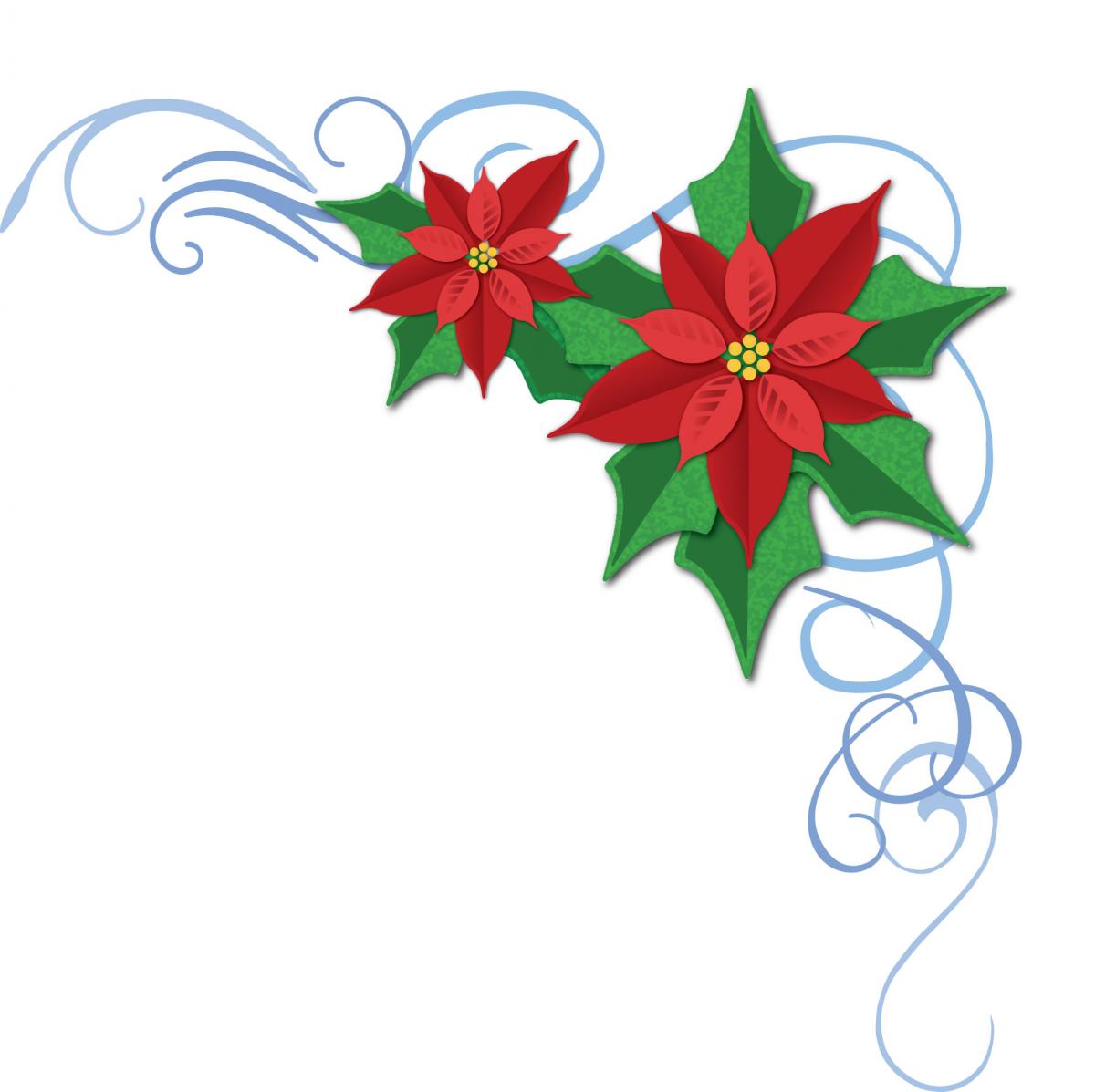 High quality, nursery grown plantsWrapped and ready for holiday giving and decoratingAll proceeds benefit our award winning Clear Lake Falcon Band!Plants must be picked up Tuesday, December 3 following the Winter Band Concert(CLHS Teachers and Staff – we will deliver to your room) Poinsettia & Holiday Cactus FundraiserHigh quality, nursery grown plantsWrapped and ready for holiday giving and decoratingAll proceeds benefit our award winning Clear Lake Falcon Band!Plants must be picked up Tuesday, December 3 following the Winter Band Concert(CLHS Teachers and Staff – we will deliver to your room) Poinsettia & Holiday Cactus FundraiserHigh quality, nursery grown plantsWrapped and ready for holiday giving and decoratingAll proceeds benefit our award winning Clear Lake Falcon Band!Plants must be picked up Tuesday, December 3 following the Winter Band Concert(CLHS Teachers and Staff – we will deliver to your room) Poinsettia & Holiday Cactus FundraiserHigh quality, nursery grown plantsWrapped and ready for holiday giving and decoratingAll proceeds benefit our award winning Clear Lake Falcon Band!Plants must be picked up Tuesday, December 3 following the Winter Band Concert(CLHS Teachers and Staff – we will deliver to your room) Poinsettia & Holiday Cactus FundraiserHigh quality, nursery grown plantsWrapped and ready for holiday giving and decoratingAll proceeds benefit our award winning Clear Lake Falcon Band!Plants must be picked up Tuesday, December 3 following the Winter Band Concert(CLHS Teachers and Staff – we will deliver to your room) Poinsettia & Holiday Cactus FundraiserHigh quality, nursery grown plantsWrapped and ready for holiday giving and decoratingAll proceeds benefit our award winning Clear Lake Falcon Band!Plants must be picked up Tuesday, December 3 following the Winter Band Concert(CLHS Teachers and Staff – we will deliver to your room) Poinsettia & Holiday Cactus FundraiserHigh quality, nursery grown plantsWrapped and ready for holiday giving and decoratingAll proceeds benefit our award winning Clear Lake Falcon Band!Plants must be picked up Tuesday, December 3 following the Winter Band Concert(CLHS Teachers and Staff – we will deliver to your room) Poinsettia & Holiday Cactus FundraiserHigh quality, nursery grown plantsWrapped and ready for holiday giving and decoratingAll proceeds benefit our award winning Clear Lake Falcon Band!Plants must be picked up Tuesday, December 3 following the Winter Band Concert(CLHS Teachers and Staff – we will deliver to your room) Poinsettia & Holiday Cactus FundraiserHigh quality, nursery grown plantsWrapped and ready for holiday giving and decoratingAll proceeds benefit our award winning Clear Lake Falcon Band!Plants must be picked up Tuesday, December 3 following the Winter Band Concert(CLHS Teachers and Staff – we will deliver to your room)Support CLHS Band!Complete this form and mail it with payment (please do not mail cash) to: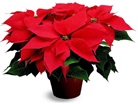 Anne Anguiano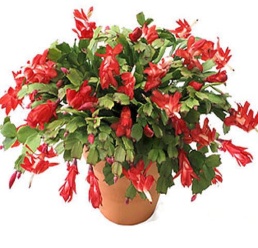 P.O. Box 891612Houston, TX, 77289-1612or drop in the Band Booster Box in the band office.All orders and payments must be received by Friday, November 8th.Please make checks payable to:  Falcon Band Booster Club.Questions? Call/text Anne Anguiano at (281) 413-3236 or email poinsettias@clhsband.orgSupport CLHS Band!Complete this form and mail it with payment (please do not mail cash) to:Anne AnguianoP.O. Box 891612Houston, TX, 77289-1612or drop in the Band Booster Box in the band office.All orders and payments must be received by Friday, November 8th.Please make checks payable to:  Falcon Band Booster Club.Questions? Call/text Anne Anguiano at (281) 413-3236 or email poinsettias@clhsband.orgSupport CLHS Band!Complete this form and mail it with payment (please do not mail cash) to:Anne AnguianoP.O. Box 891612Houston, TX, 77289-1612or drop in the Band Booster Box in the band office.All orders and payments must be received by Friday, November 8th.Please make checks payable to:  Falcon Band Booster Club.Questions? Call/text Anne Anguiano at (281) 413-3236 or email poinsettias@clhsband.orgSupport CLHS Band!Complete this form and mail it with payment (please do not mail cash) to:Anne AnguianoP.O. Box 891612Houston, TX, 77289-1612or drop in the Band Booster Box in the band office.All orders and payments must be received by Friday, November 8th.Please make checks payable to:  Falcon Band Booster Club.Questions? Call/text Anne Anguiano at (281) 413-3236 or email poinsettias@clhsband.orgSupport CLHS Band!Complete this form and mail it with payment (please do not mail cash) to:Anne AnguianoP.O. Box 891612Houston, TX, 77289-1612or drop in the Band Booster Box in the band office.All orders and payments must be received by Friday, November 8th.Please make checks payable to:  Falcon Band Booster Club.Questions? Call/text Anne Anguiano at (281) 413-3236 or email poinsettias@clhsband.orgSupport CLHS Band!Complete this form and mail it with payment (please do not mail cash) to:Anne AnguianoP.O. Box 891612Houston, TX, 77289-1612or drop in the Band Booster Box in the band office.All orders and payments must be received by Friday, November 8th.Please make checks payable to:  Falcon Band Booster Club.Questions? Call/text Anne Anguiano at (281) 413-3236 or email poinsettias@clhsband.orgSupport CLHS Band!Complete this form and mail it with payment (please do not mail cash) to:Anne AnguianoP.O. Box 891612Houston, TX, 77289-1612or drop in the Band Booster Box in the band office.All orders and payments must be received by Friday, November 8th.Please make checks payable to:  Falcon Band Booster Club.Questions? Call/text Anne Anguiano at (281) 413-3236 or email poinsettias@clhsband.orgSupport CLHS Band!Complete this form and mail it with payment (please do not mail cash) to:Anne AnguianoP.O. Box 891612Houston, TX, 77289-1612or drop in the Band Booster Box in the band office.All orders and payments must be received by Friday, November 8th.Please make checks payable to:  Falcon Band Booster Club.Questions? Call/text Anne Anguiano at (281) 413-3236 or email poinsettias@clhsband.orgSupport CLHS Band!Complete this form and mail it with payment (please do not mail cash) to:Anne AnguianoP.O. Box 891612Houston, TX, 77289-1612or drop in the Band Booster Box in the band office.All orders and payments must be received by Friday, November 8th.Please make checks payable to:  Falcon Band Booster Club.Questions? Call/text Anne Anguiano at (281) 413-3236 or email poinsettias@clhsband.orgName:Name: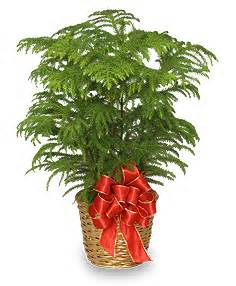 Student Name(s):Student Name(s):Student Name(s):Student Name(s):Phone #:Phone #:Phone #:Email:ItemItemItemItemItemPrice EachQuantityTotalTotalRed PoinsettiaRed PoinsettiaRed PoinsettiaRed PoinsettiaRed Poinsettia$15White Poinsettia*White Poinsettia*White Poinsettia*White Poinsettia*White Poinsettia*$15Red Holiday Cactus*Red Holiday Cactus*Red Holiday Cactus*Red Holiday Cactus*Red Holiday Cactus*$15Norfolk PineNorfolk PineNorfolk PineNorfolk PineNorfolk Pine$15TotalTotalTotalTotalTotal-